Муниципальное автономное дошкольное образовательное учреждение детский сад комбинированного вида №29Конспект непосредственно образовательной деятельностиТема:«В гости к любимым сказкам»Вторая младшая группаПодготовила и провела воспитатель: Хайбулина Н.Г..                   Интеграция образовательных областей: Речевое развитие, Социально-коммуникативное развитие, Художественно-эстетическое развитие, Познавательное развитие, Физическое развитие.Используемые технологии: Игровая технология ,здоровьесберегающая.Цель: формирование здоровьесберегающей компетентности личности ребенка младшего дошкольного возраста, владеющего элементарными навыками познавательной деятельности, умеющего понимать простейшую картину мира и использовать полученные знания для решения практических задач.Задачи:Образовательные:Формировать диалогическую речь, учить отвечать на вопросы.Учить узнавать и называть персонажей из знакомых сказок, передавать по показу игровые действия.Активизировать речевые высказывания.Закреплять умение группировать предметы по цвету.Развивающие:Развивать произносительные навыки, интонационную выразительность речи, ритмичность движений.Развивать память, мышление, внимание.Воспитательные:Воспитывать интерес и любовь к народным сказкам.Воспитывать уверенность в себе.Развивающая среда:Запись песенки «Паровоз», игрушка Колобок, театр на стаканчиках «Репка», картинка «Теремок»,  игрушка «Курочка ряба»,  блоки З.Дьенеша, два  обруча, кленовый листочек. Предварительная работа:Изготовление театра на стаканах к сказке «Репка», разгадывание загадок. Настольная игра «Сложи сказку»,пазлы по сказкам. Чтение русских народных сказок, рассматривание иллюстраций. Беседа об осени, признаках осени. На прогулке  - рассматривание осенних листочков.Воспитатель:  Дети, посмотрите,  к нам пришли гости, давайте поздороваемся. Пожелаем тем самым всем здоровья. Ой, ребята, посмотрите, на окне листочек! Какой он красивый! Какого цвета листочек? Дети: Желтого.Воспитатель: Откуда он к нам прилетел?                  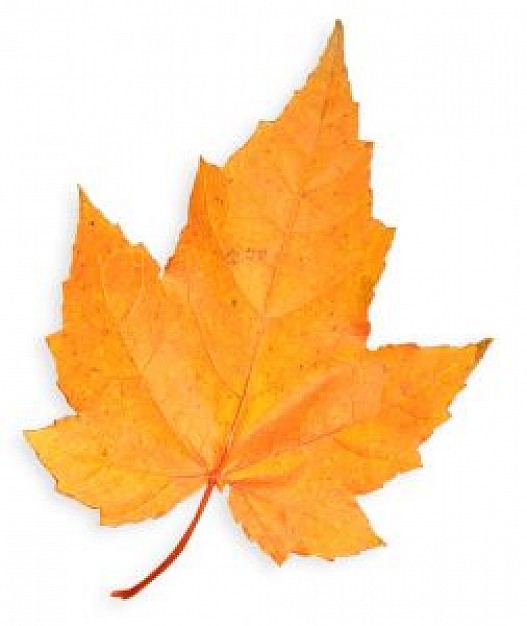 Дети:  С дереваВоспитатель: А почему он упал?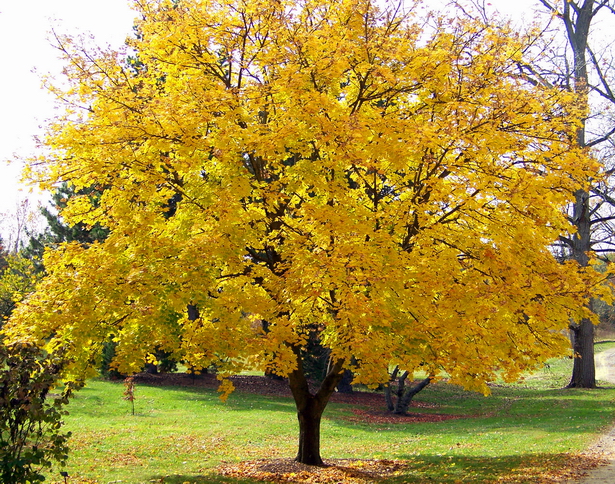 Дети: Потому что осень наступила.                   Воспитатель:  Правильно, детишки, наступила осень: Дует ветер. Как он дует?Дыхательное упражнение «Ветерок»Вдохните через носик и выдохните через ротик, подуйте на ладошки.Листочки падают. Как они шуршат?Дети: ш-ш-ш.А вы знаете, листочек к нам прилетел, чтобы отправиться с нами в гости к  сказкам.Сказки живут в волшебной стране - за лесами, за полями, за высокими горами. Живут они и очень волнуются, что вы их забыли. Вы не забыли сказки?Дети: Нет!Воспитатель:  Ну что ж, тогда  в путь? Давайте поедем на поезде.(Включаю аудиозапись «Гудок паровоза»)«Загудел паровоз и вагончики повез, чох-чох. Чу-чу, я далеко укачу.Остановка  (загадываю загадку)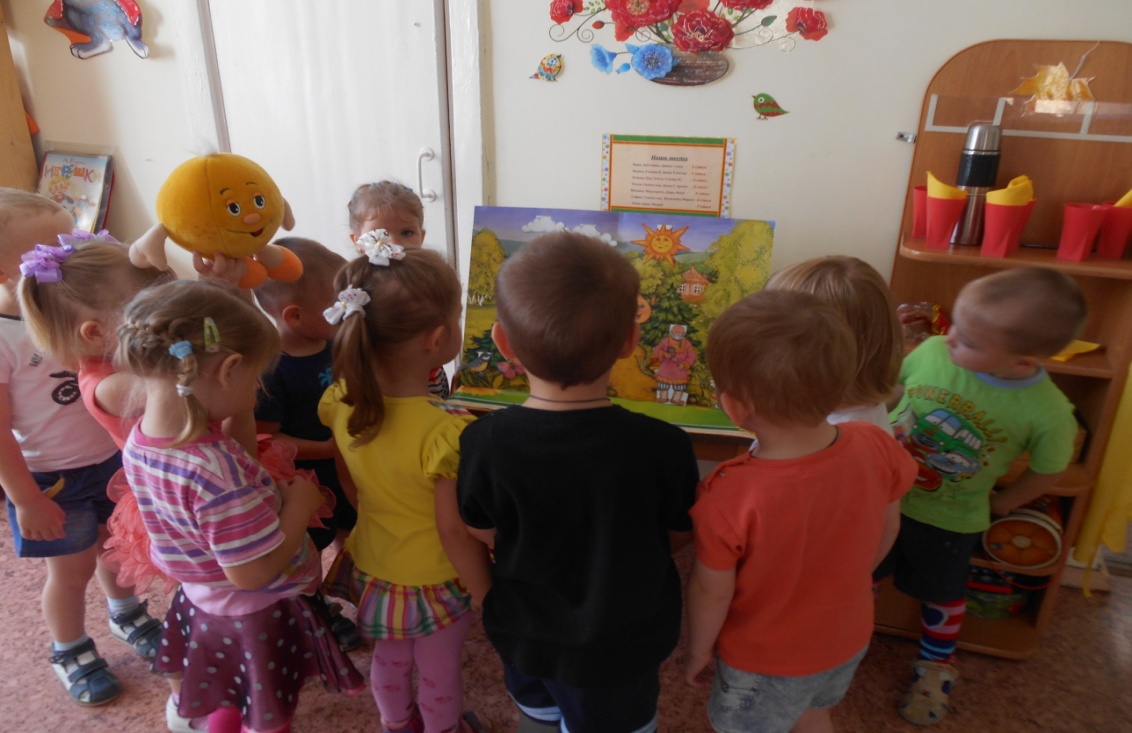 Он испёкся в русской печке,
Покатился за крылечко.
У него румяный бок.
Это вкусный…(колобок) Вопросы детям: Каких героев встретил Колобок в лесу?Кто съел Колобка?Давайте вместе споем песенку Колобка.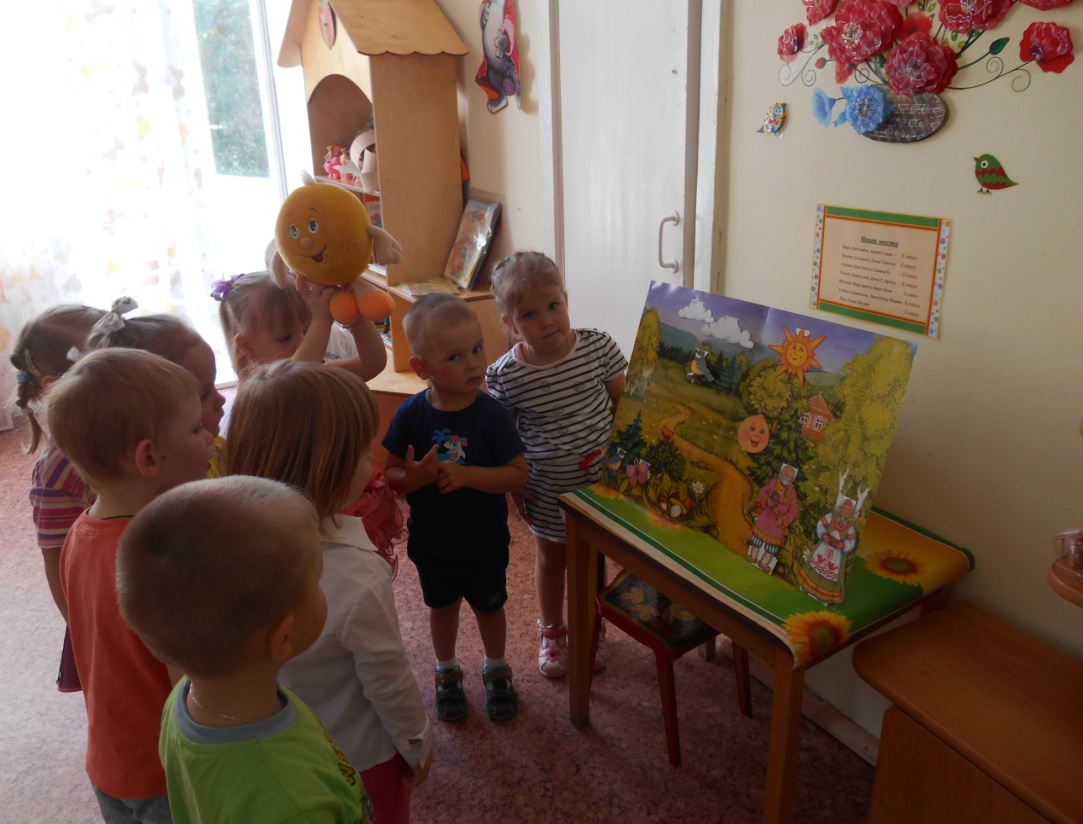 А сейчас мы превратимся в героев сказки:Зайка скок-скок-скок (прыгают)Мишка топ-топ-топ (топают)А лисичка хлоп-хлоп-хлоп. (хлопают)Воспитатель: Отправляемся дальше, в другую сказку. Гудит большой паровоз У-У-У. Маленькие вагончики ему отвечают у- у- у. (Дети повторяют за воспитателем)Приехали! Скажите, дети, что это за сказка? (Теремок сломанный - картинка)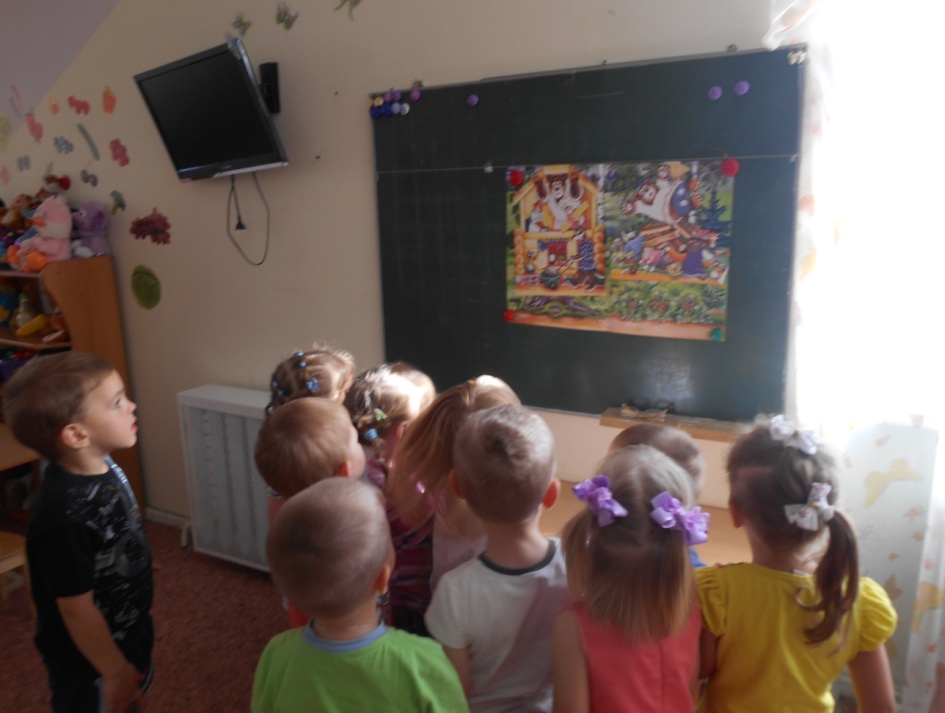 Дети: ТеремокВоспитатель: Кто сломал теремок?Дети: Медведь.Правильно, медведь.Давайте поможем героям сказки построить новый теремок?Пальчиковая гимнастикаТук да тук молоткомМы построим новый дом (стучим кулачками)Дом высокий, (руки вверх) Дом с окном (руки в стороны)С острой крышей (руки соединяем)И с трубой (рука вверх) Будем вместе жить с тобой. (обнимаемся) Воспитатель: Вы готовы ехать дальше?Дети: Да! Воспитатель: Поиграли, отдохнули и снова в путь. Интересно, какая сказка здесь живет?«Едем с горки на горку, с горки на горку, мчится наш поезд вперед!» Остановка: Воспитатель:Ребята, в  какую сказку мы приехали?Дети: «Репка»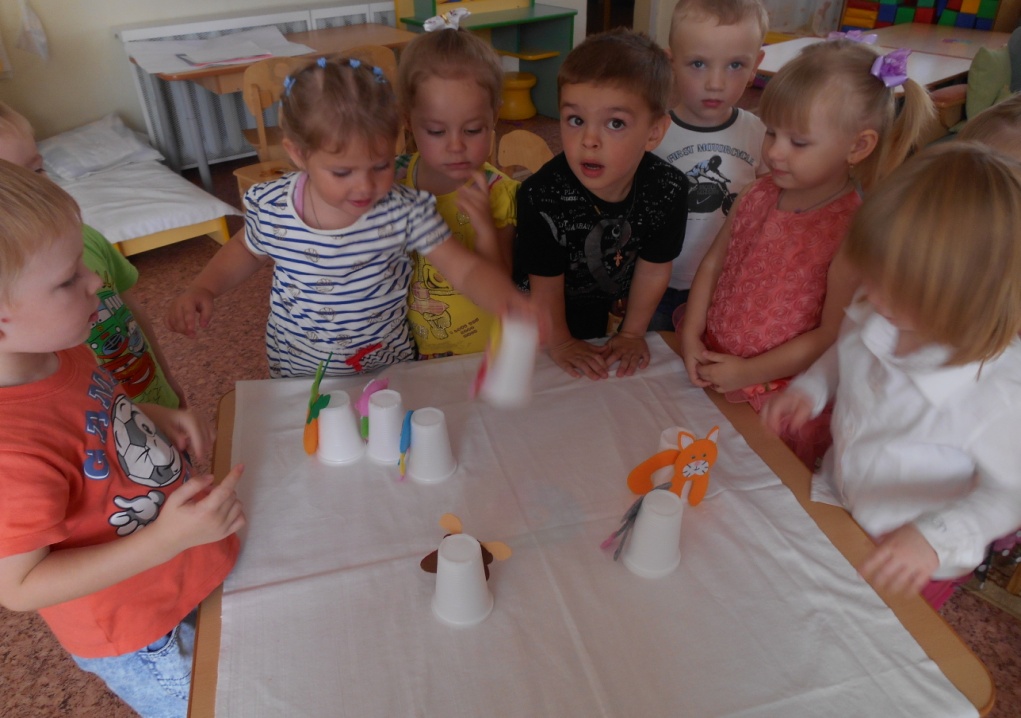 Воспитатель: Дети, в этой сказке случилась беда, герои поссорились, спорят, кто за кем должен стоять. Давайте им поможем. Что посадил дед? Какая выросла репка? Кого позвал дед?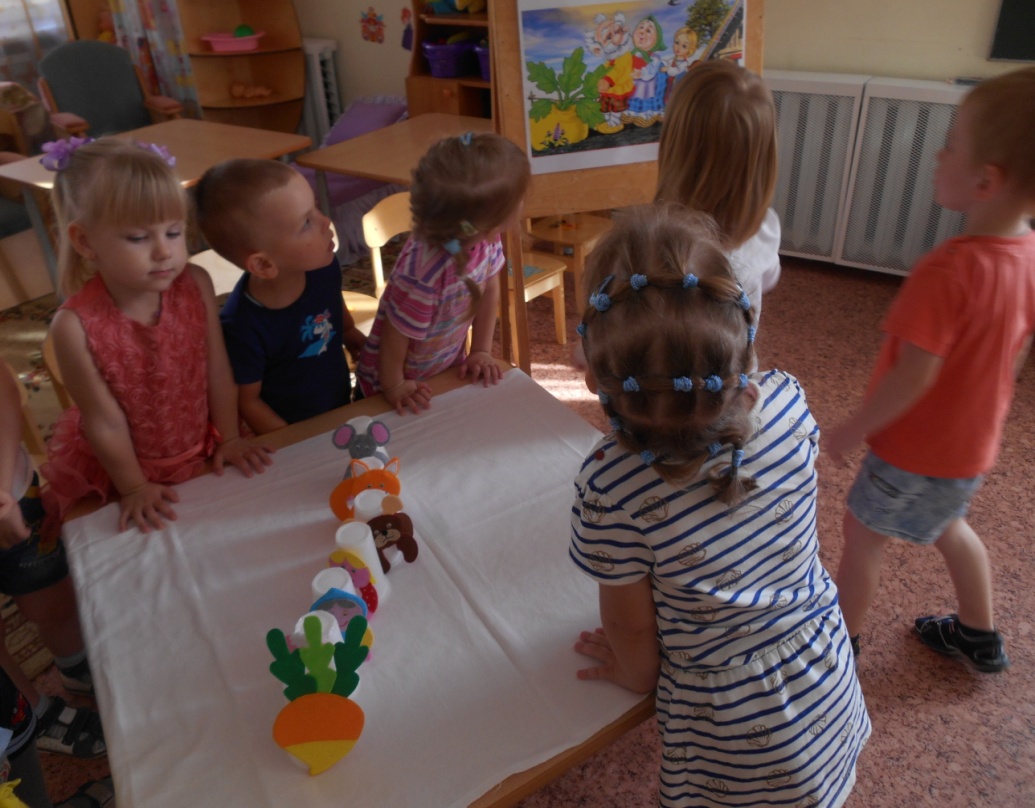 Молодцы, справились с заданием! 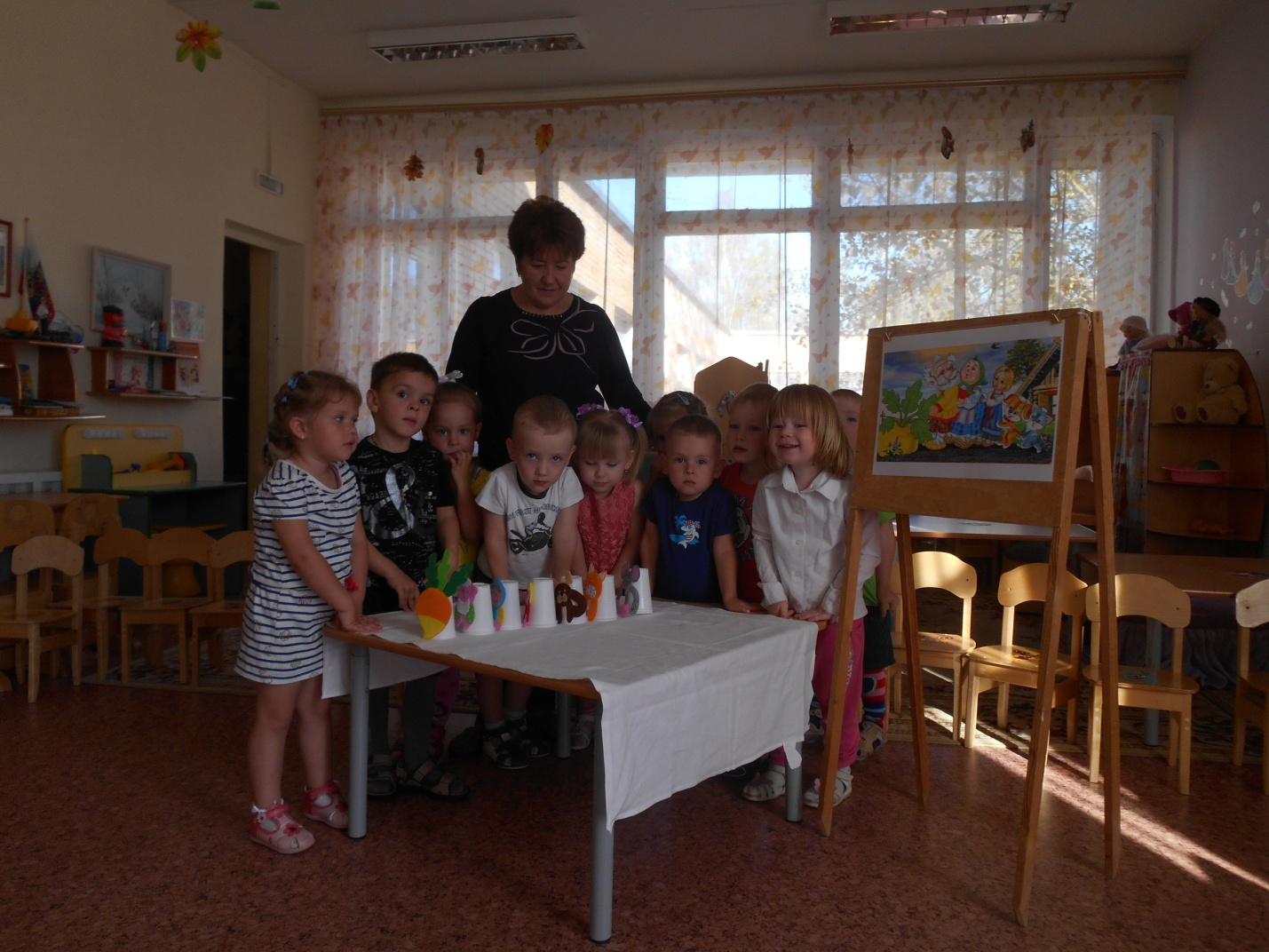  Вы, мои хорошие, готовы отправиться дальше в гости к сказкам?Дети:Да!«Мы едем, едем, в далекие края, в гости к сказочкам».Остановка:Воспитатель: Ой, дети, из какой сказки эта курочка? (игрушка)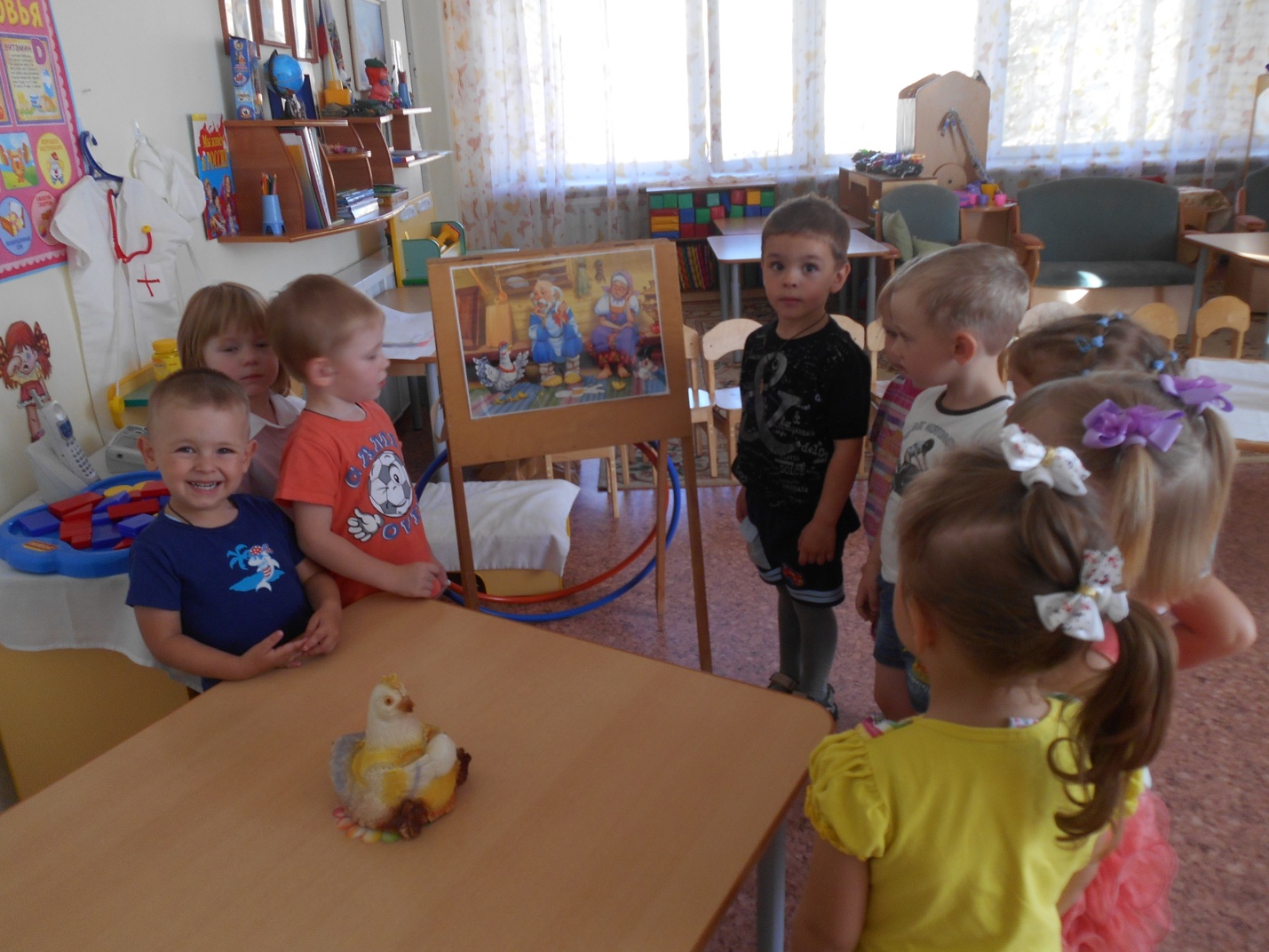 Дети: Из сказки «Курочка ряба»Воспитатель: Посмотрите,  какие  грустные дед и баба. Вы знаете, почему они грустные?Дети: Яичко разбила мышка.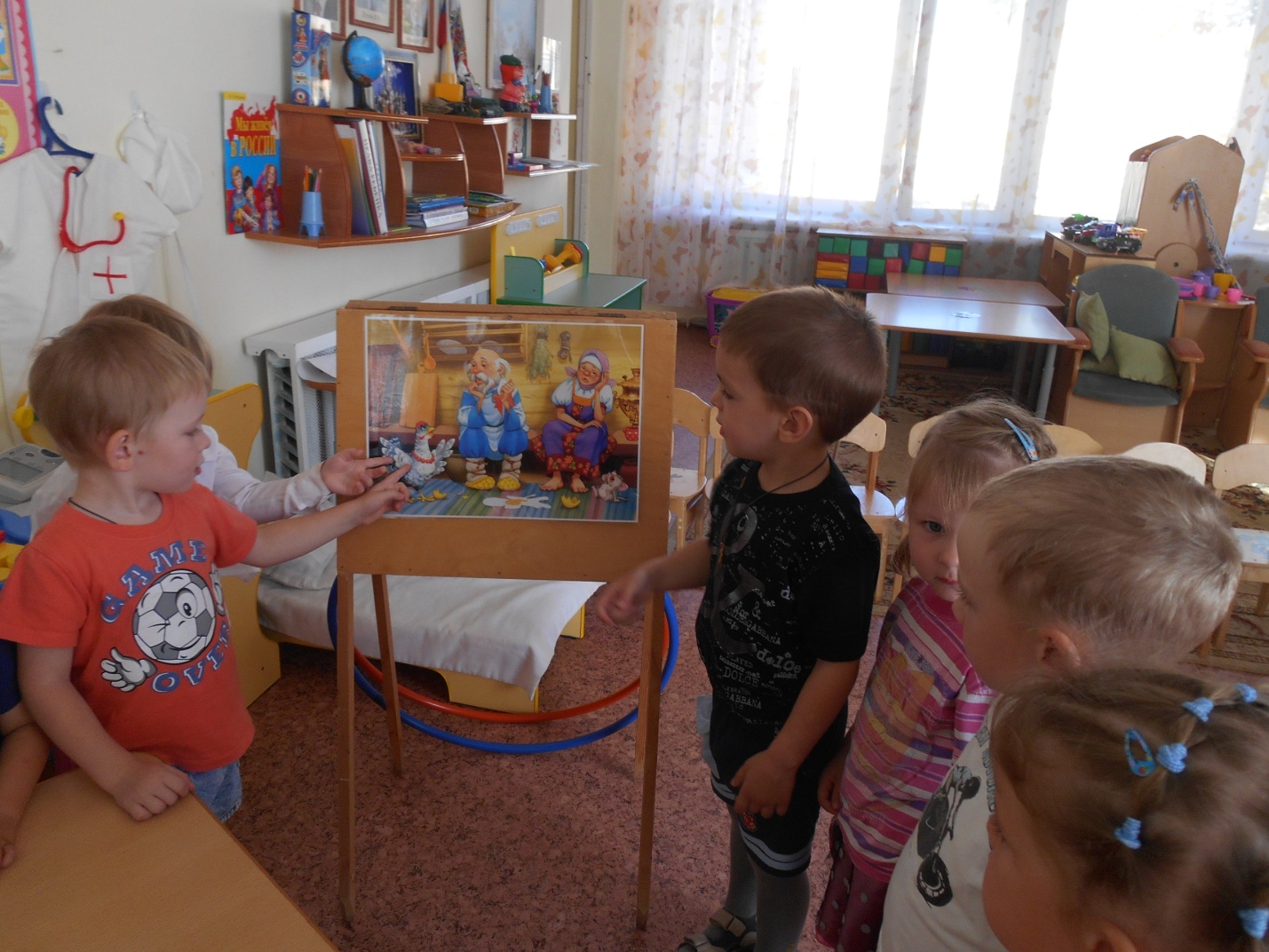  Воспитатель: Я предлагаю вам порадовать  деда и бабу  и посадить  в клумбы цветочки. Только цветочки у нас волшебные – это  блоки.Клумбы  какого цвета? В красную клумбу посадим  какие цветы? 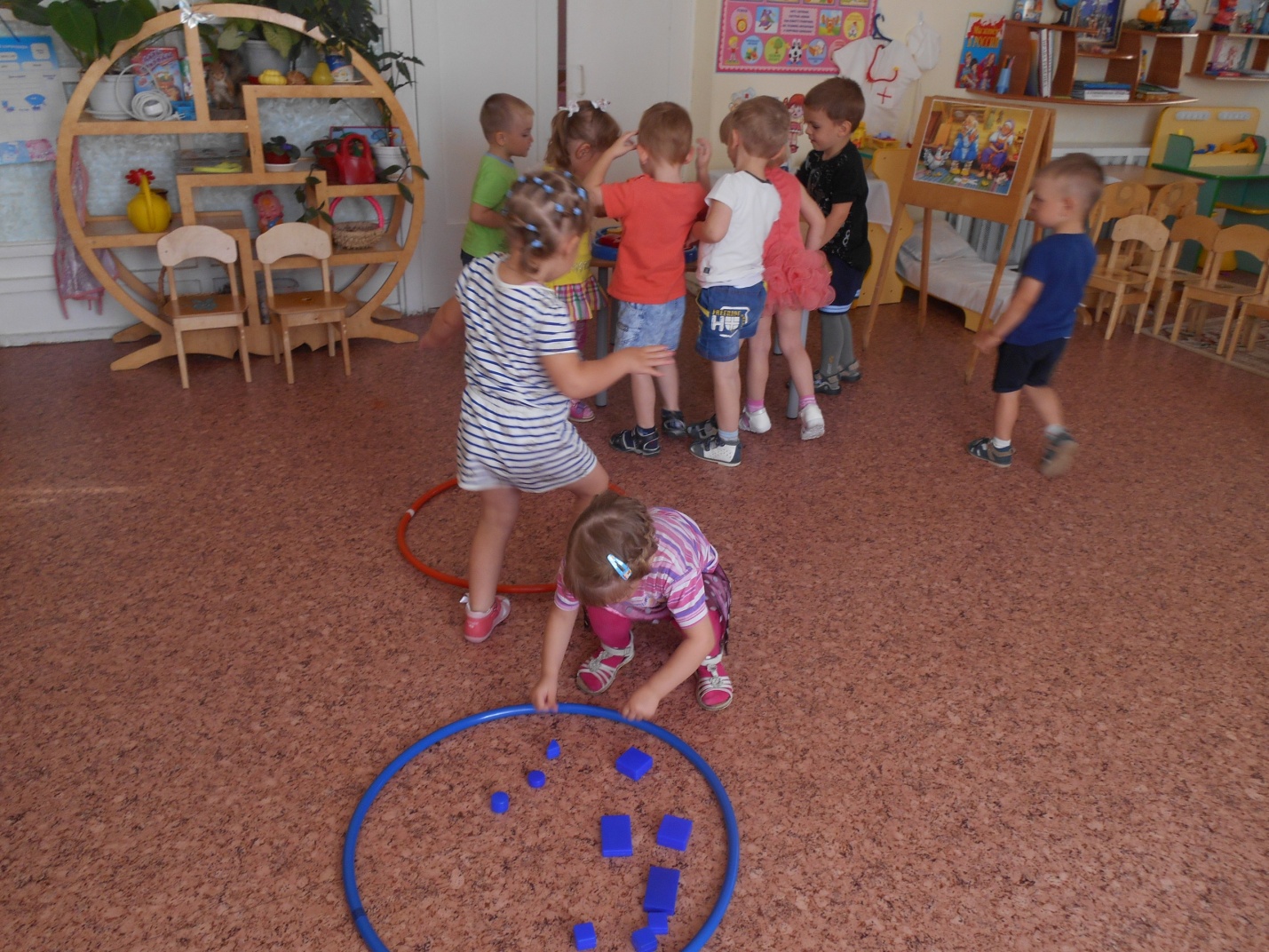 Дети: красныеА в синюю клумбу – синие цветы.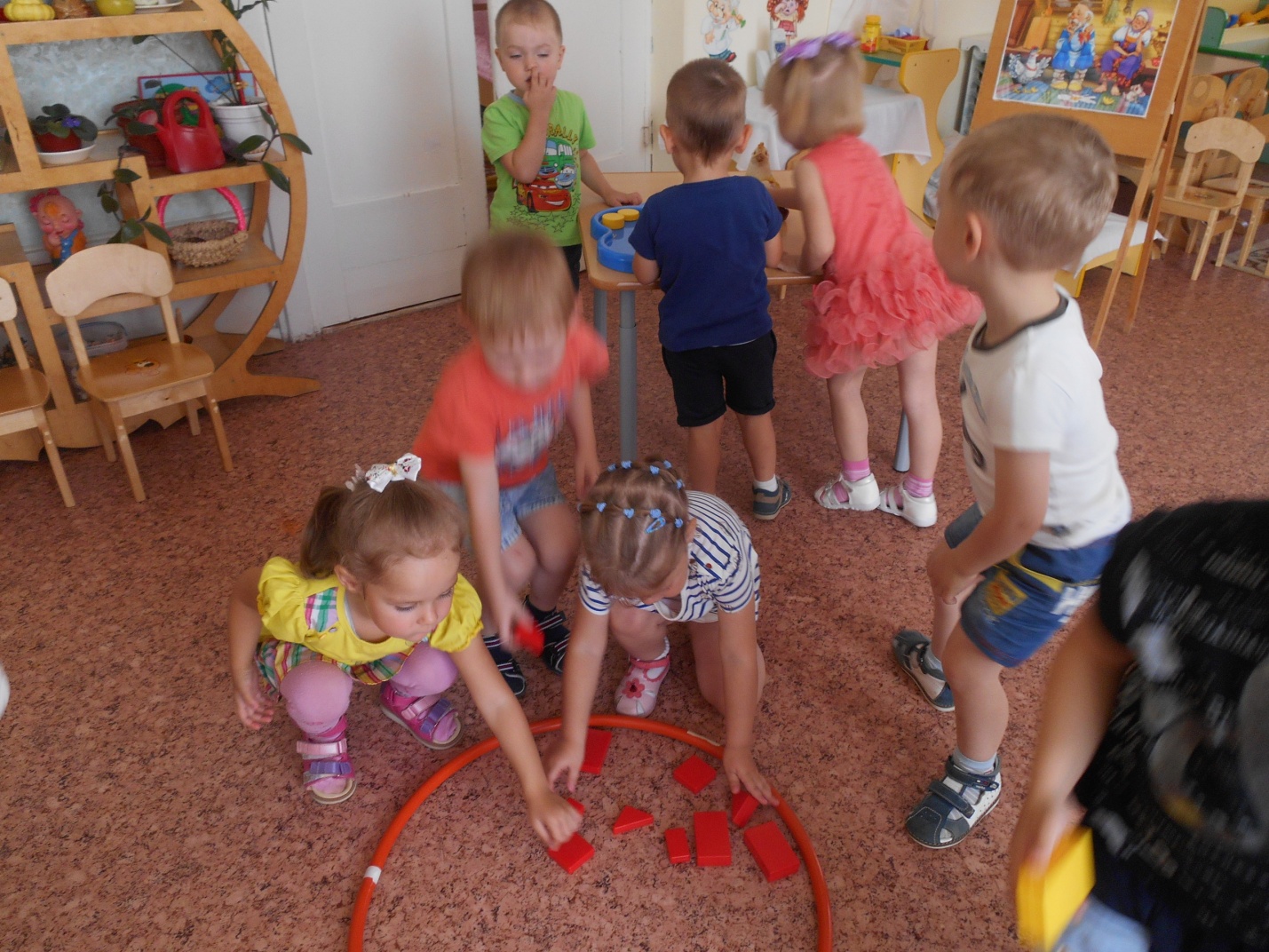 А теперь ребятки, нам пора возвращаться в детский сад. Давайте сядем в поезд  и поедем  напевая песенку Чух-чух-чух.Итог: Ребята, вам понравилось наше сказочное путешествие?В каких сказках мы побывали?Какое у вас было настроение?Вы молодцы!  Очень добрые дети - помогли зверюшкам построить новый теремок, помирили героев сказки «Репка», помогли Деду и Бабе.В следующий раз мы побываем с вами в других сказках.